                                                                                                                                 C.E.I.P León Motta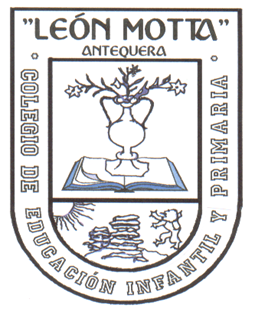 						Área/Ámbito:						Curso:¿Qué es trabajo cooperativo?Trabajar de forma cooperativa es juntarse para trabajar y conseguir juntos el éxito para todos.“Juntos triunfaremos, divididos fracasaremos” Normas de funcionamiento en Equipos Cooperativos1. Compartirlo todo (antes pide permiso)2. Pedir la palabra antes de hablar.3. Aceptar las decisiones de la mayoría.4. Ayudar a los compañeros.5. Pedir ayuda cuando se necesite.6. No rechazar la ayuda de un compañero.7. Cumplir las tareas que me toquen.8. Participar en todos los trabajos y actividades del equipo.9. Trabajar en silencio y cuando sea necesario, hablar en voz baja.10. Cumplir estas normas y hacerlas cumplir a los demásFrases que puedes usar en el Diario de EquipoEn el equipo hemos discutido sobre…Hemos resuelto el conflicto.Anotamos las tareas para las siguientes sesionesAlgo que nos ha gustado, algo que nos ha divertido, algo que debemos mejorar.           Roles  para el funcionamiento del EquipoUn equipo organizado necesita tener responsabilidades:                                  Los Roles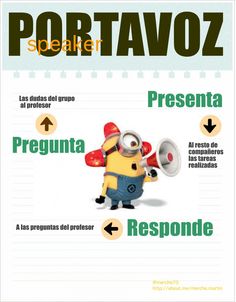 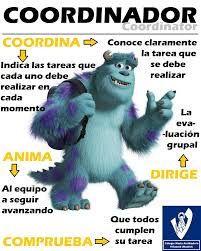 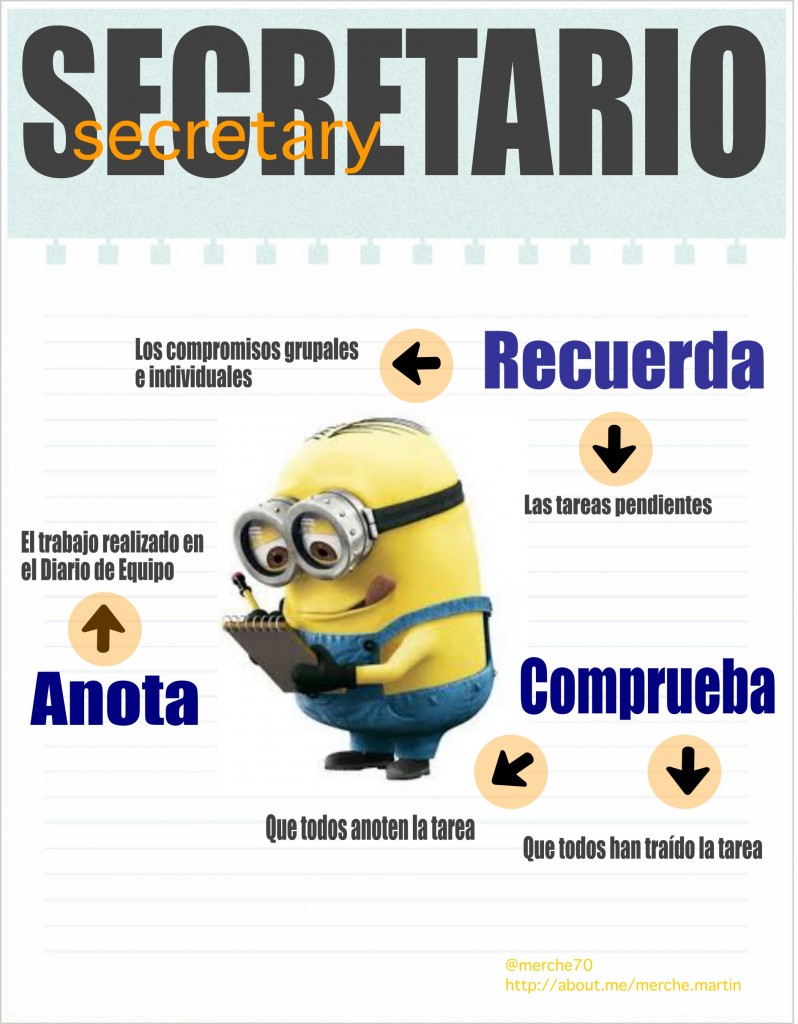 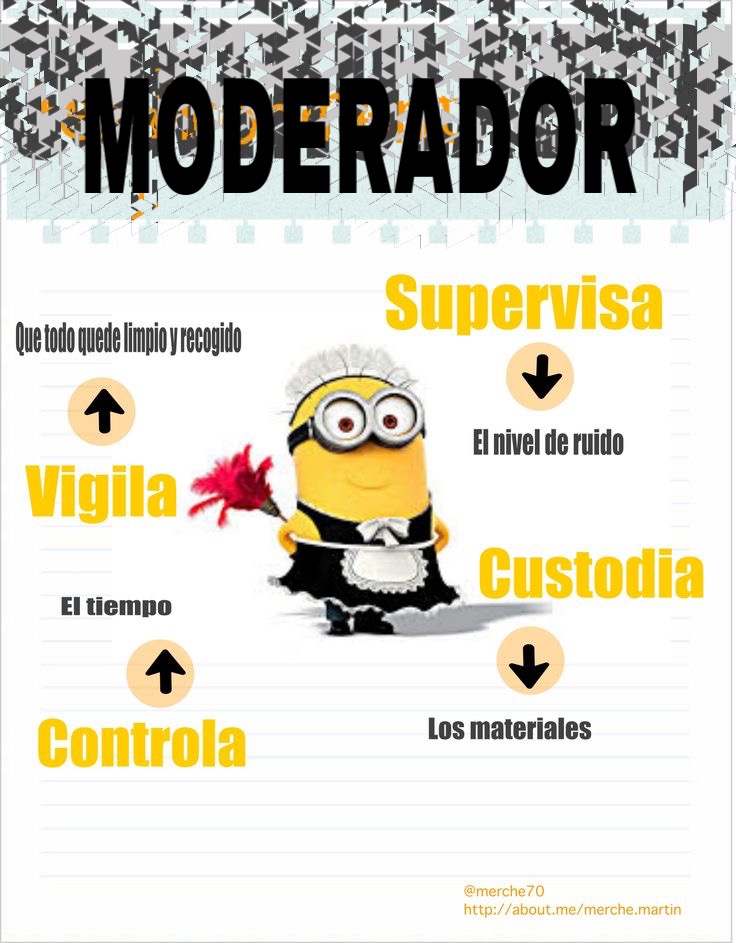                  CONTRATO  DE  EQUIPO	Tema:                                     Trimestre	Fecha:Hoy se constituye el grupo de trabajo llamado:   Y es el nº     de los que hay en la clase. Está formado por las siguientes personas:1.				 responsable de:2.                             responsable de:3.                             responsable de: 4. 				responsable de:Los miembros de este equipo se comprometen además a:					Fecha y firma			PLAN DEL EQUIPO _____________Nombre:		         			Grupo:Año:                                Periodo:Este equipo está formado por:Objetivos del EquipoCompromisos personales:Valoración final:                         Visto bueno del ProfesorFecha:    REFLEXION SOBRE EL EQUIPO COOPERATIVONombre del equipo:		     Curso:		Grupo:¿Qué hacemos especialmente bien?¿Qué debemos mejorar?Objetivos que nos proponemos:                 Ficha     Observación   de   roles                       Nombre del 	Equipo:                                               Curso:Fecha de Control:¿En qué tenemos que mejorar?Objetivos para el próximo Plan de Equipo:Valoración global					Visto Bueno del Profesor			DIARIO  DEL  EQUIPOEquipo:Entre los días ___ y ____   de   ________  del año _________, en clase de _________,                               hemos aprendido….Equipo:Entre los días ___ y ____   de   ________  del año ________, en clase de _________,                               hemos aprendido….			DIARIO INDIVIDUALInventario Aprendizaje Individual        Alumno/a:Hoy, día ____de ____________ del año________, en clase de ________He aprendido_____________________________Me he sentido  😃😑😓😕😫😬😲😢PorqueInventario Aprendizaje Individual        Alumno/a:Hoy, día ____de ____________ del año________, en clase de ________He aprendido_____________________________Me he sentido  😃😑😓😕😫😬😲😢   PorqueInventario Aprendizaje Individual        Alumno/a:Hoy, día ____de ____________ del año________, en clase de ________He aprendido_____________________________Me he sentido😃😑😓😕😫😬😲😢PorqueNOMBRE Y APELLIDOS                      ENCARGADO  DEProgresar en los aprendizajesUtilizar el tiempo adecuadamenteAcabar el trabajo dentro del tiempo previstoAyudarse los unos a los otrosNombre y apellidoCompromisoFirma¿Cómo funciona nuestro equipo?Necesita mejorar     BienMuy bienTerminamos el trabajo dentro del  tiempoUtilizamos el tiempo adecuadamenteHemos progresado todos en nuestro aprendizajeHemos avanzado en los objetivos del equipoCumplimos los compromisos personalesPractica cada miembro las tareas de su cargoNos ayudamos los unos a los otrosROLCRITERIOSBIENREGULARNECESITA MEJORARCOORDINADORACLARA las tareas a realizarINDICA las tareas que cada uno debe hacerANIMA  al equipo a seguir avanzandoDIRIGE la evaluación grupalMODERADORSUPERVISA  el nivel de  ruido y los Turnos de palabraCONTROLA  el tiempoCUSTODIA  los materialesVIGILA  que todo quede limpio y recogidoPORTAVOZPREGUNTA las dudasPRESENTA las tareas realizadasRESPONDE  a las preguntas del profesorSECRETARIORECUERDA las tareas y los compromisosANOTA el trabajo del equipo en el diarioCOMPRUEBA que todos anotan y traen la tarea 